                        СОВЕТ ДЕПУТАТОВ НОВОБАТУРИНСКОГО                                         СЕЛЬСКОГО ПОСЕЛЕНИЯ              ЕТКУЛЬСКОГО РАЙОНА ЧЕЛЯБИНСКОЙ ОБЛАСТИ        456573, Челябинская область, Еткульский район, п. Новобатурино  ул.  Центральная,4                                                9-го     ЗАСЕДАНИЕ  ПЯТОГО  СОЗЫВА 	     РЕШЕНИЕот «26»  апреля  2016 г. № 45п. НовобатуриноО внесении изменений в местные  нормативы градостроительногопроектирования Новобатуринскогосельского поселения	     В соответствии с Градостроительным кодексом Российской Федерации, Федеральным законом  Российской Федерации от 06.10.2003 года № 131- ФЗ «Об общих принципах организации местного самоуправления в Российской Федерации», Уставом Новобатуринского сельского поселения, а также в целях обеспечения градостроительной деятельности в Новобатуринском сельском поселенииСОВЕТ ДЕПУТАТОВ НОВОБАТУРИНСКОГО СЕЛЬСКОГО ПОСЕЛЕНИЯ РЕШАЕТ:1.  Внести изменения и дополнения в  местные нормативы градостроительного проектирования Новобатуринского сельского поселения (приложение).2. Разместить настоящее Решение на официальном сайте Еткульского муниципального района в сети «Интернет».3.  Контроль за выполнением настоящего решения оставляю за собой.Глава Новобатуринскогосельского поселения	                                                           А.М. Абдулин                                                                                    Приложение  к решению Совета депутатов Новобатуринского                                                                                         сельского поселения № 45 от 26.04.2016 г.О внесении изменений в местные нормативы градостроительного проектирования Новобатуринского сельского поселения	В соответствии с Градостроительным кодексом Российской Федерации,  Федерального закона № 131- ФЗ от 06.10.2003 года «Об общих принципах организации местного самоуправления в Российской Федерации», Уставом Новобатуринского сельского поселения, Положения о составе, порядке подготовки и утверждения местных нормативов градостроительного проектирования Новобатуринского сельского поселения, утвержденное постановлением администрации Новобатуринского сельского поселения  от 23.06.2014г. № 34, а также в целях обеспечения градостроительной деятельности в Новобатуринском сельском поселении, Администрация Новобатуринского сельского поселения ПОСТАНОВЛЯЕТ:1. Внести в местные нормативы градостроительного проектирования Новобатуринского сельского поселения, утвержденные Решением Совета депутатов Новобатуринского сельского поселения от 06.08.2014 г. № 02 следующие изменения:          1) в пункте 36 раздела III. «Расчетные показатели в сфере жилищного обеспечения» слова "для жилых домов и квартир 1-го и 2-го типов по уровню комфортности - 20 - 30 кв. метров площади дома или на человека, а 3-го и 4-го типов по уровню комфортности - 50 кв. метров" заменить словами "для жилых домов и квартир 1-го и 2-го типов по уровню комфортности – 50 кв. метров площади дома и квартиры в расчете на одного человека, а 3-го и 4-го типов по уровню комфортности - 20 – 30 кв. метров";2) дополнить раздел VII. «Расчетные показатели в сфере обеспечения инженерным оборудованием» пунктами 111.1., 111.2. и 11.3. следующего содержания: - "Нормативы обеспеченности объектами связи 111.1. Расчет обеспеченности жителей объектами связи следует осуществлять в соответствии с требованием действующих нормативных документов, в том числе «СП 42.13330.2011. Свод правил. Градостроительство. Планировка и застройка городских и сельских поселений. Актуализированная редакция СНиП 2.07.01-89*», «СП 133.13330.2012. Свод правил. Сети проводного радиовещания и оповещения в зданиях и сооружениях. Нормы проектирования»; «СП 134.13330.2012. Свод правил. Системы электросвязи зданий и сооружений. Основные положения проектирования». 111.2. Размеры земельных участков для сооружений связи следует устанавливать с учетом требований «СН 461-74. Нормы отвода земель для линий связи» в соответствии с таблицей 20.1.Таблица 20.1 Примечания: - размеры земельных участков для радиорелейных линий, базовых станций сотовой связи даны: в числителе – для радиорелейных станций с мачтами, в знаменателе – для станций с башнями»; - размеры земельных участков определяются в соответствии с проектами, утвержденными в установленном порядке при высоте мачты или башни более 120 м, при уклонах рельефа местности более 0,05, а также при пересеченной местности.111.3. Расчет обеспеченности жителей населенного пункта объектами связи производится по Таблице 20.2.Таблица 20.2Примечания:* указана только полезная площадь для технологических помещений (без бытовых помещений, бойлерных, электрощитовых, коридоров, лестниц и т.д.) при условии резервирования указанной площади в перспективных зданиях общественного назначения, допускающих размещение объектов электросвязи (без обособления в отдельное здание);** указана площадь застройки с обособлением в отдельное здание."Глава Новобатуринскогосельского поселения	А.М. Абдулин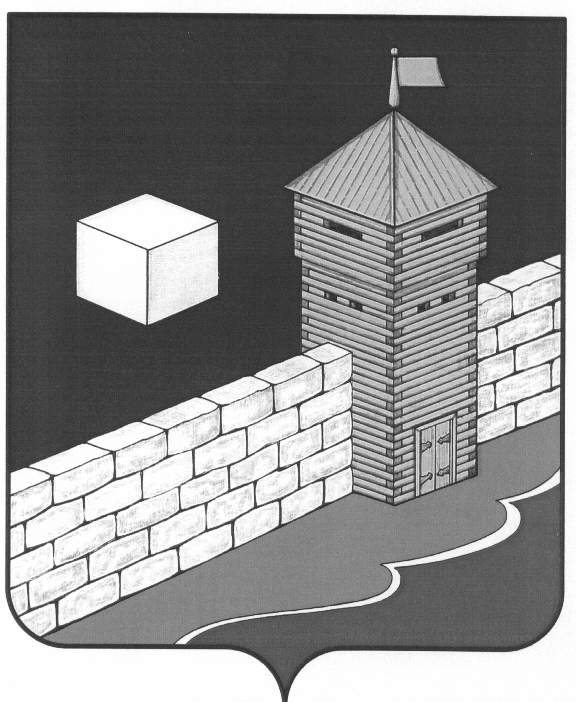 Сооружения связиРазмеры земельных участок, гаРадиорелейные линии, базовые станции сотовой связиРадиорелейные линии, базовые станции сотовой связиУзловые радиорелейные станции, с мачтой или башней высотой, м:4050607080901001101200,80/0,301,00/0,401,10/0,451,30/0,501,40/0,551,50/0,601,65/0,701,90/0,802,10/0,90Промежуточные радиорелейные станции, с мачтой или башней высотой, м:304050607080901001101200,80/0,400,85/0,451,00/0,501,10/0,551,30/0,601,40/0,651,50/0,701,65/0,801,90/0,902,10/1,00Аварийно-профилактические службы0,4      Наименование объектов      ЕдиницаизмеренияРасчетныепоказателиПлощадь участка на единицу измеренияАТС (из расчета 600 номеров на1000 жителей)объект на 10- 40 тысячномеровпо расчету300 кв.м*/0,1 га** на объектУзловая АТС (из расчета 1 узел на10 АТС)объектпо расчету440 кв.м*/0,15 га** на   объектОпорно-усилительная станция (из расчета 60 - 120 тыс. абонентов)/районный комбинированный узел электросвязи объектпо расчету550 кв.м*/0,20 га** на объектБлок станция проводного вещания (из расчета 30 - 60 тыс. абонентов)            объектпо расчету0,05 - на объектЗвуковая трансформаторная    подстанция (из расчета на 10 – 12 тыс. абонентов)         объект150 - 70 кв.м на объектГоловная станция кабельного телевещания       объект1 на город0,02 -  на объектМачта или башня, для размещения узловой радиорелейной станции, базовой станции сотовой связиобъект на 2500 жителейВ соответствии с требованиями СН 461-74 «Нормы отвода земель для линий связи»10 – 50 кв.м на объект